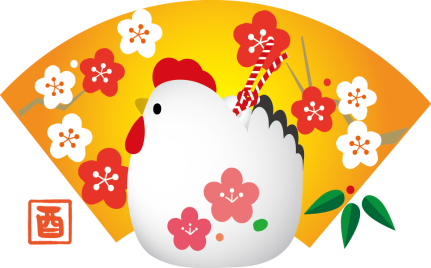 滝沢分館主催の講座・教室　　　・・平成２８年度社会教育事業・・チラシ等でお知らせしていますが、滝沢分館企画の社会教育事業がお陰様で地域皆様のご参加をいただきながら順調に開催されています。今後（１月～３月）の開催予定です。今後も、ご要望をお聞きしながら教室を開催して参ります。ご意見をお寄せ下さい。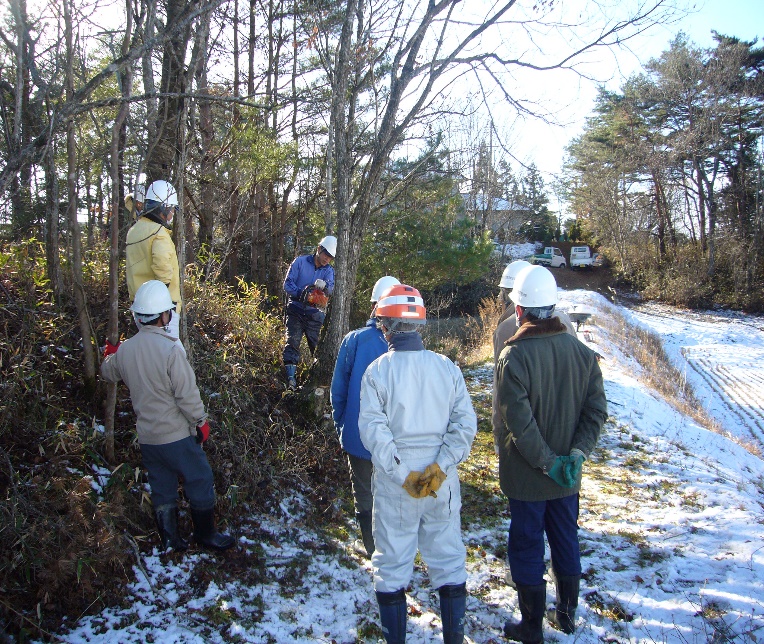 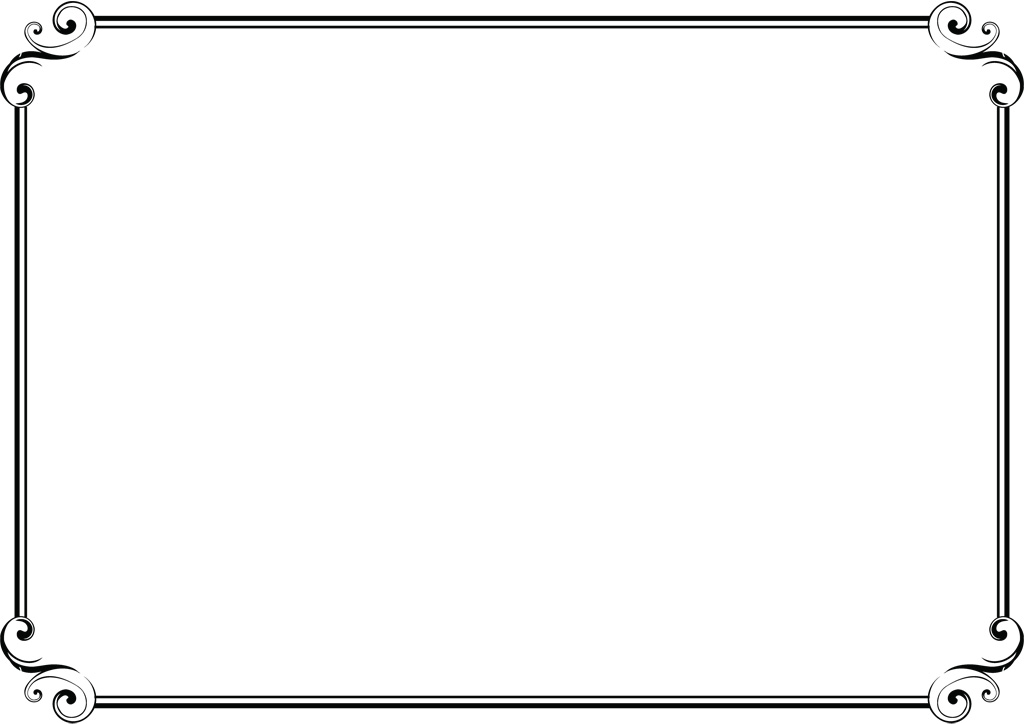 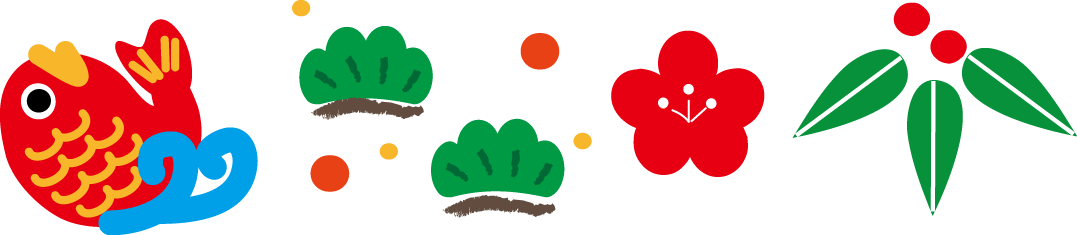 滝沢の世帯と人口（Ｈ28.11.30現在）　　　　　　　　　　　　　　　　　　　　　　　　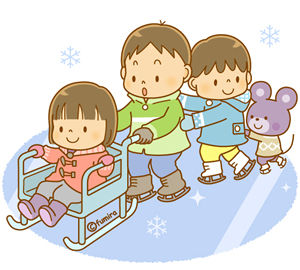 施設利用件数・人数（Ｈ28.10～11）　　　　　　　　　　　　　　　　　　　　　　　　　　　　　　　　　一関市民センター　　　　　　滝沢分館だより 平成２９年 １月 １日発行一関市民センター滝沢分館一関市滝沢字寺下５２－２電話・FAX　２３－８８４４開催日事業名内容講師参加１１/２７健康いきいき講座①オレオレ詐欺など講話②身体のストレッチ（ヨガ）①小山高広南駐在所長②黒沢真澄さん１３人１２/１７１２/１８チェーンソー教室座学と実践(伐採)菅原　仁さん　１０人１２/１３１２/２０初歩のパソコン教室ワードの基礎（全５回コース）菅原健策さん１０人開催日事業名内容講師募集２/８２/９２/１０みそ・豆腐加工実習みそ加工は２/８と２/１０豆腐加工は２/９一関生活研究グループ１０人１０人２/１９スポーツ吹矢教室呼吸法と集中力を身につける萩田　進さん２０人２/１９３/１９健康教室【ヨガ】身体のストレッチとリンパマッサージ黒沢真澄さん２０人２/２５歴史講座仮題　【滝沢と和算】郷土滝沢の和算家について相馬美貴子さん８０人世帯(件)男(人)女(人)計(人)Ｈ28.11.301,0371,3551,4372,792Ｈ28.10.311,0371,3571,4372,794増減0　　 -20-2集会室Ａ集会室Ａ集会室Ｂ集会室Ｂ研修室研修室調理実習室調理実習室農産加工室農産加工室月合計月合計10月件人件人件人件人件人件数人数10月2239696425329150057794４月～11月計４月～11月計11月件人件人件人件人件人件数人数件数人数11月2771786129515356313701,3625156,988